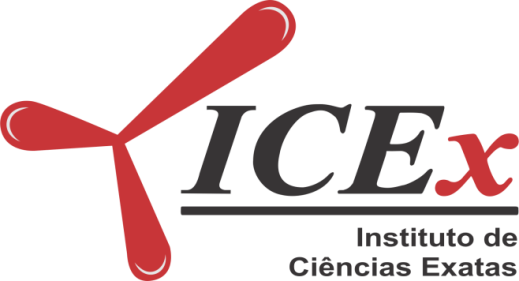 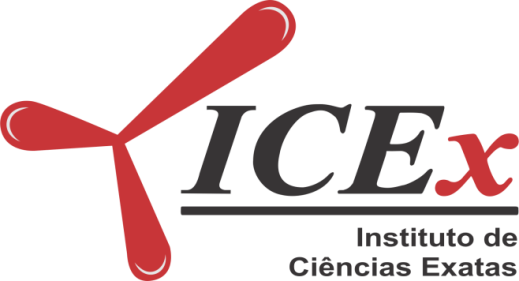 RESULTADOS REQUERIMENTOS ISOLADAS DA GRADUAÇÃO 2023/2AMANDA LETÍCIA DIAS BORGESDEFERIDOMAT038 – GEOM ANAL E ALG LINEARTurma TB3 – TER QUI9h25min – 11h05minAMANDA LETÍCIA DIAS BORGESINDEFERIDOFIS120 – FÍSICA QUÂNTICA ITurma TN/TN1 – SEG QUA14h55min – 16h35minATACILIO ALVES CAVALCANTE FILHODEFERIDOMAT243 – ANALISE ITurma TN – SEG QUA SEX14h55 – 16h35minBRUNA LIMA FIGUEIREDODEFERIDOFIS120 – FÍSICA QUÂNTICA ITurma TN/TN1 – SEG QUA14h55min – 16h35minGABRIELA VIEGAS MOREIRADEFERIDOFIS120 – FÍSICA QUÂNTICA ITurma TN/TN1 – SEG QUA14h55min – 16h35minJOÃO EDUARDO MOREIRA DE AZEVEDODEFERIDOMAT039 – CALC DIF E INTEGRAL IITurma TZ2 – SEG QUA17h – 18h40minJOSÉ JUNIOR MAURICIO SOUSADEFERIDOMAT038 – GEOM ANAL E ALG LINEARTurma TB3 – TER QUI9h25min – 11h05minRAFAEL DO PRADO SOUZADEFERIDOMAT002 – CALC DIF E INTEGRAL IIITurma TB1 – SEG QUA9h25min – 11h05minSIMONE FREDERICO DE SOUZA ALVESDEFERIDOQUI287 – ESPECTROSCOPIA ATurma TUABSIMONE FREDERICO DE SOUZA ALVESDEFERIDOQUI172 – ESTRUTURA DA MATÉRIATurma TUABSOFIA DAIBERTINDEFERIDODCC049 – TÓPICOS EM SIST. DE INF.    Bancos de Dados GeográficosTurma TG – TER QUI14h55min – 16h35min